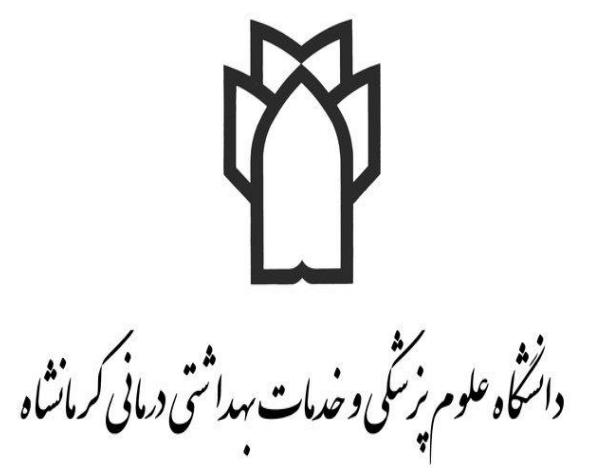 معاونت تحقیقات و فناوریکمیته تحقیقات دانشجویی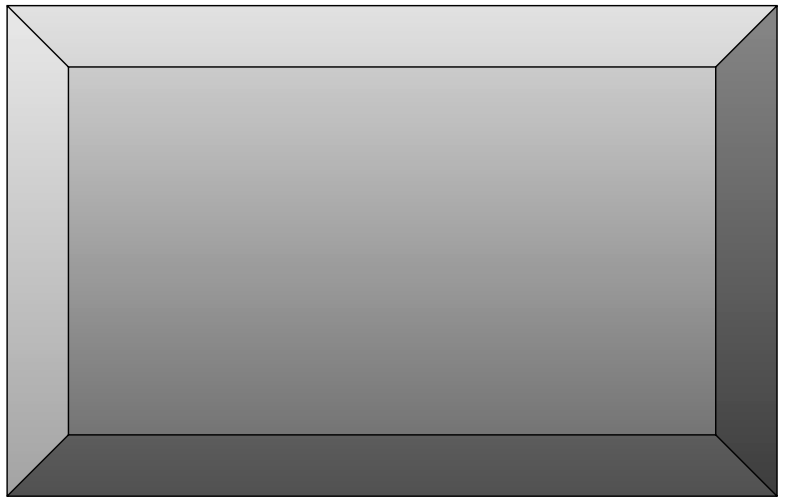 مقدمه:به منظور استفاده از اوقات فراغت دانشجویان علاقمند به امر تحقیق و نیز فراهم آوردن شرایطی برای پژوهشگران دانشگاه جهت بهره گیری از توان و انگیزه دانشجویان به عنوان یک همکار برای تهیه و چاپ مقاله، موضوع Research mentorship program معرفی می گردد.تعاریف:Mentor: پژوهشگری (اعم از هیئت علمی یا غیر هیئت علمی شاغل دانشگاه) که شرایط زیر را برای راهنمایی دانشجو جهت انجام تحقیق را دارد.Mentee: دانشجویی یا همکاری که دارای شرایط مندرج در این آیین نامه باشد و با پژوهشگر (Mentor) برای انجام تعهداتش همکاری می کند.اهداف:1- فراهم کردن فرصتی برای دانشجویان و کارکنان علاقه مند جهت آشنایی بیشتر آنها با مسیر انجام پژوهش و آگاهی از امکانات تحقیق در دانشگاه. ۲- تشویق دانشجویان و کارکنان علاقه مند به مشارکت در پژوهش های عمیق تر و نگارش و چاپ مقاله در ژورنال های معتبر.٣- کمک به پژوهشگران دانشگاه در راستای چاپ مقاله با استفاده از داده های در اختیار و نیز چاپ مقاله باانجام طرح های کوتاه مدت با همکاری دانشجویان و کارکنانماده ۱: شرایط منتی (Mentee)الف) دانشجو مشغول به تحصیل یا همکار شاغل در دانشگاه علوم پزشکی کرمانشاه باشد.ب) کارگاه روش تحقیق مقدماتی و مقاله نویسی را گذرانده باشد و یا توانایی اش توسط منتی (Mentor) تایید شود.ماده2: شرایط پژوهشگر(Mentor)الف) از اعضای هیئت علمی دانشگاه باشد. در صورتی که از اعضای غیر هیئت علمی دانشگاه باشد می بایست حداقل دارای مدرک کارشناسی ارشد باشد.روش اجرا:١- تمام پژوهشگران دارای شرایط ماده 1 و 2 آیین نامه که متقاضی استفاده از این برنامه هستند،  لازم است فرم منتورشیپ موجود در سایت کمیته تحقیقات دانشجویی را به طور کامل تکمیل نمایند.2- فرم منتورشیپ هم به زبان فارسی و هم انگلیسی می تواند تکمیل گردد.3- -هر طرح منتور شیپ باید یک منتور و یک منتی داشته باشد و افراد دیگر به عنوان همکار میتوانند فعالیت کنند. 4- منتی یک طرح منتورشیپ باید نویسنده اول یا مسئول اول مقاله چاپ شده باشد.5- نام منتور (هیئت علمی یا همکار غیر هیئت علمی) طرح منتورشیپ حتما باید به عنوان نویسنده اصلی مقاله (نویسنده مسئول یا اول) باشد.۶- در صورتی که منتی غیر دانشجو باشد باید حتما یک دانشجو به عنوان همکار طرح نوشته شود.۷- بودجه قابل پرداخت به هر مورد طرح منتورشیپ، که مقاله آن Publish شده باشد:برای مقالات مرور سیستماتیک ISI  که   Q1باشند برابر با سه میلیون تومان، مقالات مرورسیستماتیک  ISI غیر Q1 برابر با دو میلیون و هفتصد هزار تومان ، مقالات مرور سیستماتیک با ایندکس پابمد برابر با  دو میلیون و چهارصد هزار تومان و مقالات مرورسیستماتیک  اسکوپوس برابر با  دو میلیون تومان است.در خصوص منتورشیبهایی که از دادههای آماده، مانند داده های ریجستریها، استفاده می شود، شرایط مانند مقالات مرور سیستماتیک خواهد بوددر مورد مقالات اورجینال چاپ شده در مجلات ISI  که Q1 باشد بودجه برابر با چهار میلیون تومان ، مقالات ISI  غیر Q1 برابر با سه میلیون تومان ، مقالات اورجینال پابمد برابر با دو میلیون و پانصد هزار تومان و مقالات اورجینال اسکوپوس برابر با دو میلیون تومان می باشد. در مورد مقالات case report و نامه به سردبیر با توجه به سطح امتیاز این مقالات برای دانشگاه به ترتیب برابر با یک دوم (برای Case report) و یک چهارم (برای نامه به سردبیر) مقالات مرورسیستماتیک محسوب می شود. ۸- به استناد مصوبه شورای پژوهشی مورخه 11/4/99 پنجاه درصد هزینه منتورشیپ بعد از چاپ مقاله، در صورتی که فعالیت ایشان توسط منتور تائید شود، باید به صورت مستقیم به حساب منتی واریز می شود.۹- در حوزه معاونت تحقیقات و فناوری، قراردادی برای انجام تحقیق بین معاون تحقیقات و فناوری و پژوهشگرتنظیم می شود.10- پژوهشگر باید پس از اتمام قرارداد، اصل مقاله چاپ شده را به معاونت تحقیقات و فناوری ارائه نماید. در مقالات منتج از منتورشیپ، افلیشین کمیته تحقیقات دانشجویی دانشگاه علوم پزشکی کرمانشاه باید حتما به عنوان آدرس سازمانی Mentee یا دانشجوی همکار ذکر گردد.11- پژوهشگر می بایست در قسمت تقدیر و تشکرات مقاله (acknowledgment) افیلیشن کمیته تحقیقات دانشجویی را همراه با کد طرح مرتبط ذکر نماید.- آدرس سازمانی به انگلیسیStudent Research Committee, Kermanshah University of Medical Sciences, Kermanshah, Iran- آدرس سازمانی به فارسیکمیته تحقیقات دانشجویی، دانشگاه علوم پزشکی کرمانشاه، کرمانشاه، ایرانتبصره 1: محدودیتی برای تعداد طرح ها برای اساتید و دانشجویان (Mentor , Mentee) وجود ندارد.تبصره  2 : برنامه ی منتورشیپ برای طرح های کارآزمایی بالینی قابل استفاده نمی باشد. تبصره ۳: هر منتور یا منتی به صورت همزمان نباید بیشتر از پنج منتورشیب باز (تسویه نشده) داشته باشد، در غیر اینصورت طرح منتورشیب مجدد از فرد پذیرفته نمیشودتبصره ۴ :در صورت نداشتن هر یک از شرایط بند 4، 5 و ۱۱ تسویه طرح صورت نمی گیرد.